Администрация муниципального образования«Корниловское сельское поселение»_________________________________________________________________
634538, Томская область, Томский район, с. Корнилово, ул. Гагарина, 29Ател. 963171, (факс) 963069	ПОСТАНОВЛЕНИЕ с. Корнилово                                                   №  356                                     «06»  сентября  2022 г.                                                             О порядке использования иного межбюджетного трансферта, выделенного бюджету муниципального образования «Корниловское сельское поселение» из бюджета муниципального образования «Томский район» на расселение граждан из жилых помещений, расположенных в зоне обрушения береговой линии реки Ушайка в районе д. ЛязгиноВ соответствии с Федеральным законом Российской Федерации от 6 октября 2003 года № 131-ФЗ «Об общих принципах организации местного самоуправления в Российской Федерации», решением Совета Корниловского сельского поселения от 23 декабря 2021 года № 33 №Об утверждении бюджета Корниловского сельского поселения на 2022 год и плановый период 2023-2024 годов»ПОСТАНОВЛЯЮ:1.Установить, что средства иного межбюджетного трансферта, выделенного бюджету муниципального образования «Корниловское сельское поселение» из бюджета муниципального образования «Томский район»  на расселение граждан из жилых помещений, расположенных в зоне обрушения береговой линии реки Ушайка в районе д. Лязгино (далее-ИМБТ) в размере 2378000,71 (два миллиона триста семьдесят восемь тысяч) рублей 71 копеек, направляются на расселение граждан из жилых помещений, в соответствии с приложением к настоящему постановлению.2.Установить, что главным распорядителем бюджетных средств, указанных в пункте 1 настоящего постановления, является Администрация Корниловского сельского поселения.3.Установить, что средства, указанные в пункте 1 настоящего постановления, расходуются путем предоставления социальной выплаты гражданам, включенным в список граждан, подлежащих расселению (далее — социальная выплата) в размере, указанном в приложении к настоящему постановлению.4. Установить следующий порядок предоставления социальной выплаты:4.1. Социальная выплата предоставляется гражданам в безналичной форме путем оплаты стоимости жилого помещения, приобретаемого гражданами в собственность, взамен жилого помещения, находящегося в частной собственности, расположенного в зоне обрушения береговой линии реки Ушайка в районе д. Лязгино, согласно приложению к настоящему постановлению.4.2. Предоставление гражданам социальной выплаты производится на безвозмездной основе.В случае, если стоимость приобретаемого жилого помещения, взамен жилья, расположенного в зоне обрушения береговой линии реки Ушайка в районе д. Лязгино, превышает размер, установленный приложением к настоящему постановлению, разница оплачивается гражданином за счет собственных средств. В случае если стоимость приобретаемого жилого помещения меньше суммы, указанной в приложении к настоящему постановлению, оплата производится в пределах суммы, указанной в договоре купли-продажи.4.3. Жилое помещение может быть приобретено из числа жилых помещений на вторичном рынке жилья муниципального образования «Корниловское сельское поселение». Жилые помещения оформляются в собственность гражданами на основании их письменного заявления и за их счет.4.4. Отказ от переселения граждан, имеющих право на предоставление им социальной выплаты на приобретение жилого помещения в соответствии с настоящим постановлением, оформляется в письменной форме. В этом случае вопрос о принудительном выселении граждан решается на общих основаниях в судебном порядке по соответствующему иску заинтересованной стороны.4.5. Граждане, получившие социальную выплату на приобретение жилого помещения за счет бюджетных средств, в связи с переселением из жилого помещения, находящегося в частной собственности, расположенного в зоне обрушения береговой линии реки Ушайка в районе д. Лязгино, обязаны освободить ранее занимаемое ими жилое помещение.4.6. Гражданам, которым предоставляется социальная выплата на приобретение жилого помещения, взамен расположенного в зоне обрушения береговой линии реки Ушайка в районе д. Лязгино, необходимо заключить трехсторонний договор купли-продажи жилого помещения (далее – Договор), в котором Администрация Корниловского сельского поселения выступает плательщиком стоимости жилого помещения по договору и осуществить регистрацию перехода права собственности на приобретаемое жилое помещение в соответствии с действующим законодательством.4.7. Администрация Корниловского сельского поселения перечисляет средства социальной выплаты продавцу жилого помещения, согласно распоряжению Администрации Корниловского сельского поселения о перечислении денежных средств, в течение 35 рабочих дней, на основании представленных гражданами на бумажном носителе копий следующих документов (с предоставлением оригиналов документов для сверки):1) договора на приобретение жилого помещения, на основании которого зарегистрирован в установленном действующим законодательством порядке переход права собственности на гражданина, включенного в список граждан, подлежащих расселению за счет средств ИМБТ (в случае заключения договора купли-продажи лицами, действующими на основании доверенностей, дополнительно представляются копии доверенностей, заверенные в нотариальном порядке);2) выписки из Единого государственного реестра недвижимости, подтверждающей факт регистрации права собственности на приобретенное жилое помещение на получателя средств ИМБТ, согласно приложению к настоящему постановлению;3) паспорта гражданина и членов его семьи, содержащие сведения о регистрации по новому месту жительства;4) свидетельства о рождении на несовершеннолетних лиц, являющихся членами семьи граждан и справки о регистрации по новому месту жительства.4.8. Граждане, получившие социальную выплату, обязаны в течении 45 календарных дней, со дня регистрации права собственности на приобретаемое жилое помещение, предоставить в Администрацию Корниловского сельского поселения на бумажном носителе копии следующих документов (с предоставлением оригиналов документов для сверки):1) кадастрового паспорта здания, сооружения, в котором содержатся сведения о снятии жилого помещения, расположенного в зоне обрушения береговой линии реки Ушайка в районе д. Лязгино, с кадастрового учета; 2) акта списания (сноса) жилого помещения, содержащего сведения о его сносе;3) уведомления о государственной регистрации права собственности субъекта Российской Федерации или муниципального образования на земельный участок или земельную долю вследствие отказа от права собственности на земельный участок в случае, если земельный участок находился в собственности у гражданина. За счет средств ИМБТ не подлежат оплате приобретенные гражданами объекты недвижимости: земельный участок, надворные постройки и прочие объекты, а также движимые вещи.4.9. В случае, если граждане, получившие социальную выплату в двух месячный срок, со дня регистрации права собственности на приобретаемое жилое помещение не произведут демонтаж (снос) ранее занимаемого жилого помещения, Администрация Корниловского сельского поселения вправе заключить безвозмездный договор с организацией или физическим лицом, которые произведут демонтаж (снос) данного жилого помещения.5. Ведущему специалисту Администрации Корниловского сельского поселения (Денисенко Н.В.) обеспечить:5.1. Целевое и эффективное использование выделенных средств ИМБТ в установленные законом сроки.5.2. В случае неиспользования или наличия остатка средств ИМБТ, возврат указанных средств в бюджет муниципального образования «Томский район»5.3. Предоставление в Управление ЖКХ, ГО и ЧС Администрации Томского района ежемесячного отчета об использовании ИМБТ не позднее 3-го числа месяца, следующего за отчетным месяцем, в установленном порядке.5.4. Предоставление в Администрацию Томского района годового отчета об использовании ИМБТ с предоставлением обосновывающих документов  в установленном порядке.6. Опубликовать настоящее постановление в информационном бюллетене Корниловского сельского поселения и на официальном сайте Корниловского сельского поселения  без приложения.	7. Контроль за исполнением настоящего постановления оставляю за собой.Глава Корниловскогосельского поселения								      Макаров В.В.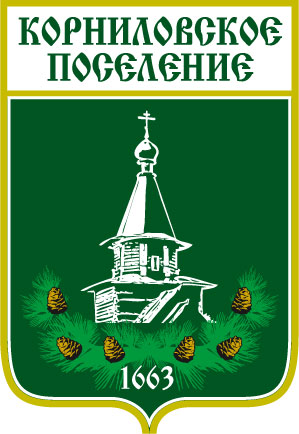 